１　単元名「どちらがながい」（東京書籍　あたらしいさんすう１上）２　単元の目標（１）身の回りにあるものの長さに感心をもち、比較の方法を工夫しようとし、長さを数値化することのよさに気づく。（関心・意欲・態度）（２）身の回りにあるものの長さについて、直接比較や間接比較、任意単位による測定などの方法を考えることができる。（数学的な考え方）（３）直接比較や間接比較、任意単位による測定などによって、長さを比べることができる。（技能）（４）長さについての基礎的な意味や感覚を身につけ、比較や任意単位による測定の方法を理解する。（知識・理解）３　単元の指導計画①鉛筆、リボン、ひも・モール・ストローの長さを直接比較の方法で比べる。１時間②便箋、絵本の長さを直接比較や間接比較の方法で比べる。１時間（本時）③教室の中のいろいろなものの長さをテープに写し取って比べる。（横、深さ、高さ、幅） 　　　　　　　　　　　                     　    １時間④机の横の長さを、任意単位（指を開いた長さ、鉛筆の長さ）を用いて比較する。１時間⑤長さを任意単位（ますのいくつ分）により数値化して表す。１時間４　本時の指導計画（１）目標　鉛筆やリボンなど実物を使い並べて長さを比べた子供たちが、便箋や絵本の縦と横の長さを比べる方法を考え、折って縦と横を重ねたり、テープに写し取って印をつけたりすることを通して、縦と横の長さを比べることができる。（２）評価の観点・便箋を折って重ねれば縦と横の長さを比べられることを考え、やってみることができたか。　・絵本の縦と横にテープをあてて印をつければ長さを比べられることを考え、やってみることができたか。　・今日勉強したことを自分の言葉で話すことができたか。（３）準備指導者：　便箋、絵本、テープ（４）本時の展開５　板書計画６　授業を振り返って～授業で大切にしたいポイント～教材提示の在り方・教材は授業の流れを作るためではなく、子どもに付けたい力に沿った選択と提示が重要となる。このため、教師が子どもに寄り添って聞き取るだけでなく、子どもが教師に確実に伝えようとする発言や態度が基本となる。・本時では、便箋を実際に折って、縦と横を重ねて比べることができていた。便箋も絵本も同じものを使っていたが、いろいろな長さのものがあると考えが広がる。また、理解が進んでいる児童にとっても達成感や成就感が得られるように展開の工夫や教材（ワークシートや練習問題等）の準備も必要となる。さらに、子どもが考える時間、試す時間、自分なりに解決できる時間をいかに計画していくかが重要である。事前指導児童の実態や既習事項などを把握するために、自立活動や他教科、生活場面、家庭学習などで、どのような指導をしたのかを担当者や家庭から情報収集しておく。これを踏まえ、事前指導として、具体的には、自立活動の時間に量を表す言葉や比べる操作を表す言葉を学習したり、日常生活の中で、教師が意図的に量を表す言葉を遣ったりしてみせる（背の高さ、味噌汁の量など）活動が大切であり、これらは、国語科と共通するところである。授業展開（言語概念の育成と言語による思考を育む指導）・低学年段階では、日常生活で「比べる」という言葉を使用していても、数量の比較として理解したり使ったりしていない場合もある。聴覚障害児の場合、数量を比較する体験をしていても言語化されていないことが予想される。したがって、指導者は、算数で使用する語句や文に対して、児童がどのような経験、意味理解をしているかを把握しておくことが必要である。・また、算数では「比べる」は、起点をそろえる、状態をそろえる（伸ばす、広げるなど）ことが扱われるが、操作の目的を児童が理解していないと、言葉にしていく場面で、活動が停滞してしまう恐れがある。このため、操作と言葉を結びつけることが教材活用の視点で工夫が求められる。・さらに、授業終了時に子供たちが学習したことを自覚できるような終わり方を工夫（「今日はどんなことをしたか、何がわかったか」の言語化）し、次の時間へのつながりをもたせることが重要である。このため、聴覚障害児に対しては、学習の流れ（思考の流れ）が分かるような一貫したパターンで進めることにより、問題解決のための思考力を育てることになると考えられる。本時の学習場面：「どちらがながい」（東京書籍　あたらしいさんすう１上）P.77～ P.79○学習活動　　　　主発問　　　　発問・予想される児童の反応・指導　　☆留意点　　評価段階時間○前時の学習を振り返る。　どうやって比べましたか？　・はしをそろえる。　・まっすぐにのばす。○本時の学習課題を確認する。たてとよこのながさをくらべよう。　・声を合わせて読む。　・何をくらべるのかな？○便箋の縦と横の長さの比べ方を考える。　何と何を比べるの？　・たてとよこをくらべる。縦はどこ？横はどこ？　・指でなぞりながら答えるだろう。　縦と横だね。どうやって比べよう。　・縦の方が長いよ。・友だちの便箋の隣に持って行き、並べて（重ねて）比べようとするかもしれない。　一枚だけで比べられないかな？　・縦と縦を重ねたり横と横を重ねたりするかもしれない。　・こことここを比べるんだから…。・いいこと考えた。・折ればいいとおもう。　・やってみよう。　・ここが出ている。縦がながい。折って重ねると比べられる？○絵本の縦と横の長さの比べ方を考える。　・折れないね。固いなあ。　・折るのは無理だよ。固いから折れないね。どうやって比べよう。　　　・四角いのがあればいいなぁ。　テープを使って比べられないかな？・テープを絵本の縦（横）にあてるだろう。　・「ここまでだ」と指で示す。　分からなくなっちゃうね。どうしよう？・鉛筆で書いてもいいですか。・線を書こう。・「たて」と「よこ」って書いておこう。・縦の方が少し長いよ。　・やっぱり縦の方が長い。○今日勉強したことをまとめる。　今日、勉強したことは何ですか？　・（板書を手がかりに）～して、くらべた。　・やったことを思い出して話す。・前時の学習のまとめを見せ、「はしをそろえる」ことを確認する。☆声に出して読ませる。評価　「たて」と「よこ」が分かっているか。・比べるものとして箱の中から便箋を出して一枚ずつ渡す。評価　便箋の縦と横を比べることが分かったか。☆角を基点として縦と横を折って重ねる方法があることに気づかせる。・右下の角を基点として、上に向かって指でなぞり「縦」を示す。　同じ角から左に向かって指でなぞり「横」を示す。　・便箋を持っていろいろ試してみるよう声がけする。・持って考えても方法が思い浮かばないようなら縦と横に色をつけた便箋を渡す。☆板書し、読ませる。「おって、かさねる」評価　折って比べることができたか。・テープ状の画用紙を渡す。☆角を基点として、長さに合わせてテープに印をつければ比べられることに気づかせる。・印の線をつけ、「たて」「よこ」と書くと確かめられることを押さえる。☆板書し、読ませる。　「テープにしるしをつける。」評価　テープに写し取って比べることができたか。評価・実際に操作しながら考えることができたか。・分かったことを言葉で言うことができたか。導入5分展開35分まとめ5分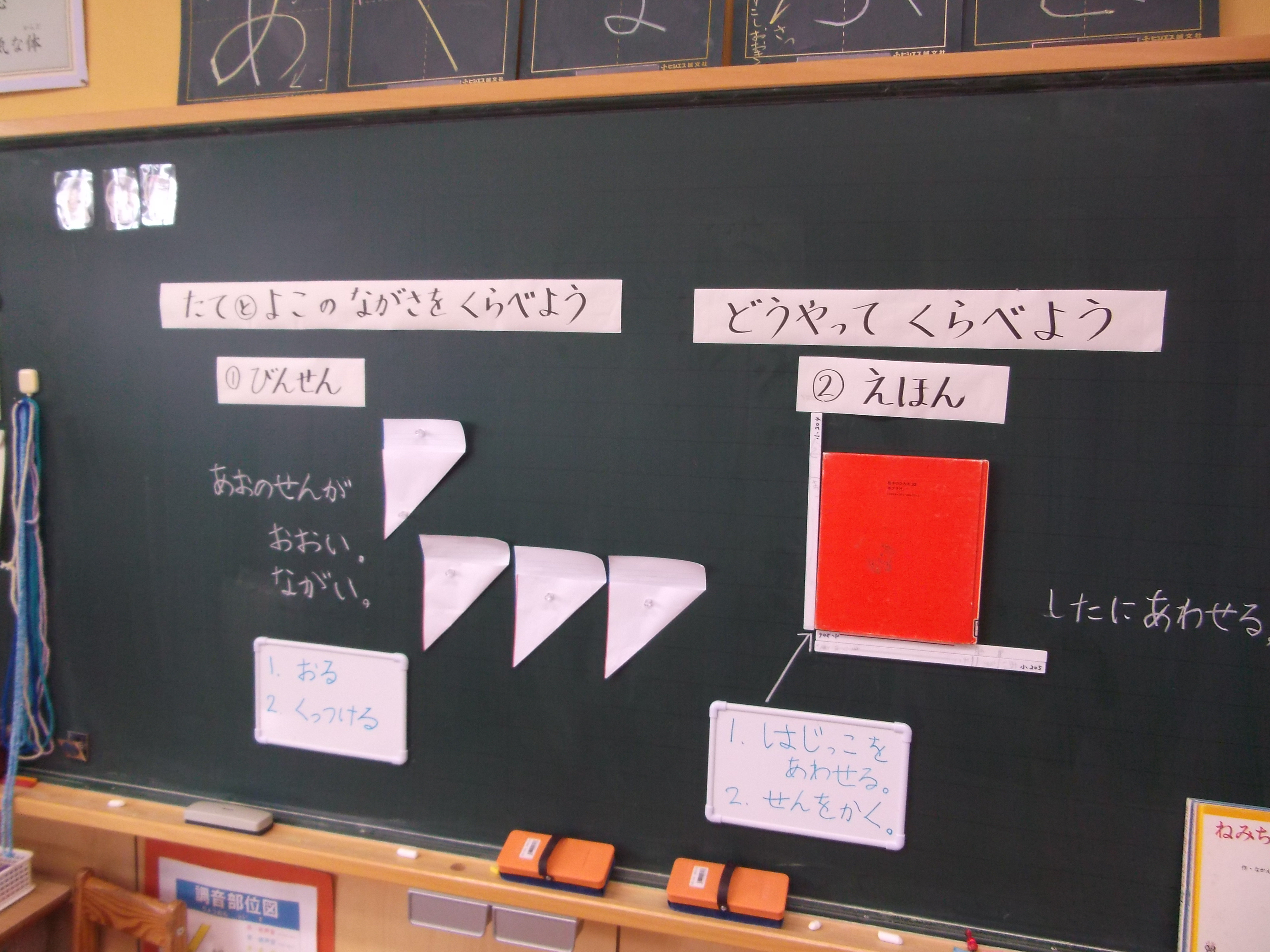 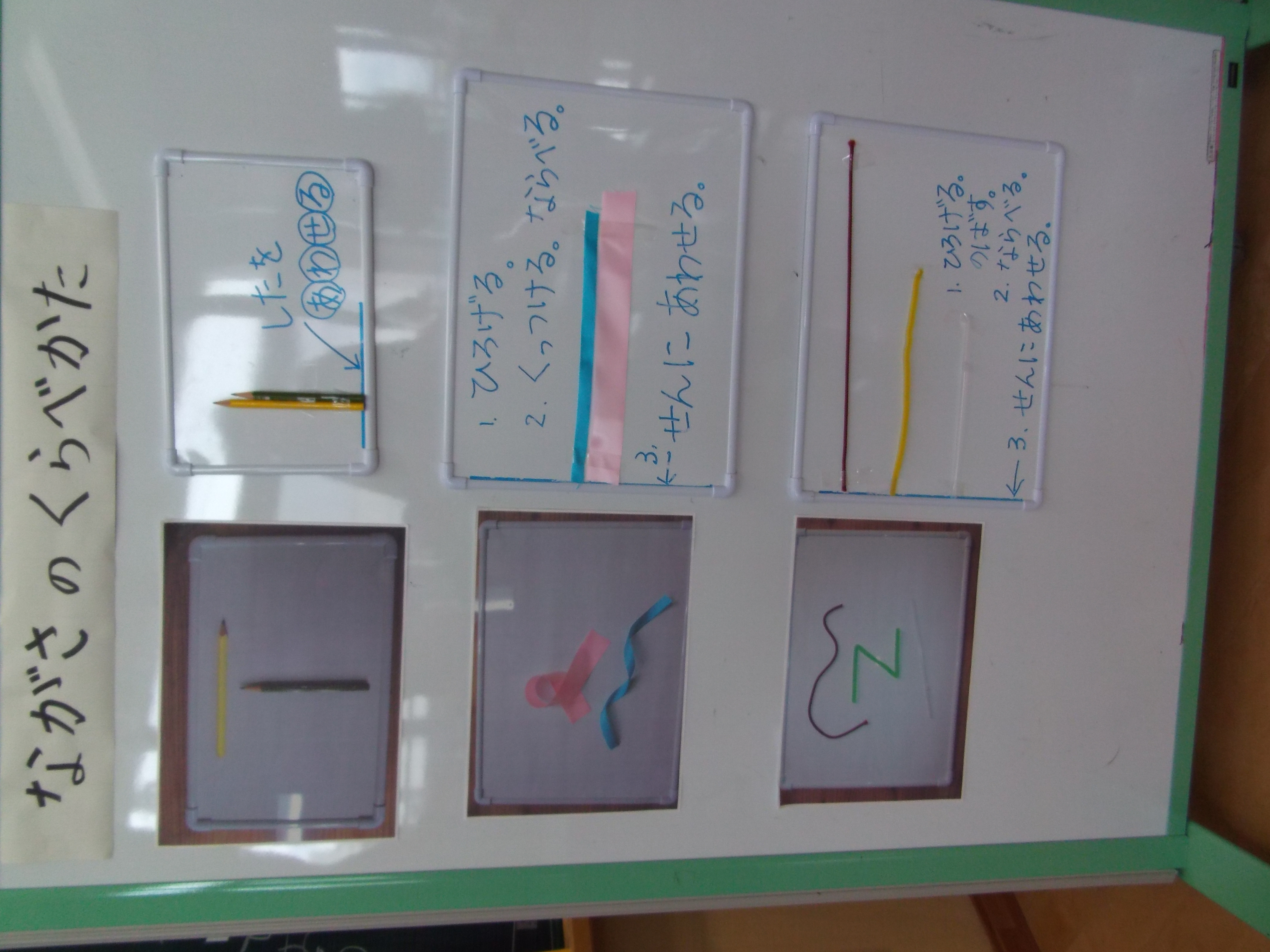 当日の板書前時の学習をまとめたホワイトボード